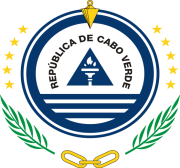 Mission permanente de la République de Cabo VerdeXXXV session de l’Examen Périodique Universel des droits humains(20 - 31.01.2020)Examen de la GuinéeIntervention de Cabo Verde							H.E Ambassadeur / Représentante permanente							Maria de Jesus Veiga MirandaMerci, Madame la Vice-Présidente,La délégation de Cabo Verde souhaite la bienvenue à la délégation de Guinée et la remercie pour la présentation de son rapport national. Cabo Verde salue la centralité des droits de l’homme dans la mise en œuvre du Plan National de Développement et de l’agenda 2030, ainsi que tous les efforts pour améliorer les conditions juridiques, institutionnelles et socio-économiques de promotion et protection des droits de l’homme.Nous saluons spécialement le nouveau Code pénale, de 2016, ne reprenant pas la peine de mort et criminalisant de façon plus déterminée le recrutement d’enfants soldats et les pratiques préjudiciables aux femmes, telles que le MGF (Mutilation Génital féminine) entre autres.Cependant, la constatation de la persistance de facto de certaines de ces pratiques préoccupe Cabo Verde.Ainsi, nous recommandons respectueusement à Guinée  L’Abolition définitive de la Peine de Mort et la commutation de cette peine aux condamnés d’avant le nouveau code pénal ; La mise en œuvre accélérée du Plan national de l’abandon des MGF 2019-2023 ;Renforcement du système judiciaire pour une lutte plus effective contre l’impunité ;La ratification du Protocole facultatif à la Convention sur l’Elimination de toutes formes de discrimination à l’égards des femmes.Nous souhaitons plein succès à Guinée dans l’implémentation des recommandations acceptées. Merci, Madame la Présidente.